Портфолио студента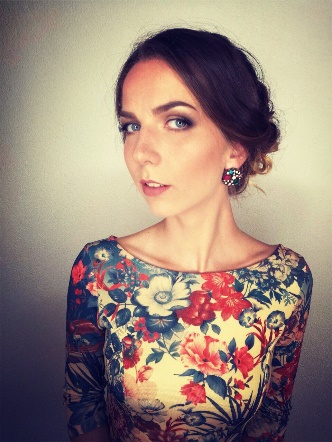 Жаткина Кристина Николаевна                                                   - 1996 год рождения; - Магистерская программа «Когнитивные вычисления и бизнес-аналитика»; - направление: 27.04.03 Системный анализ и управление.Успеваемость студентаСведения о курсовых и дипломных работах:Участие в предметных олимпиадахОсвоение дополнительных образовательных программНаучно-исследовательская и проектная деятельность студентаУчастие в научно-практических конференциях5. 2. Участие в конкурсах, проектахВнеучебная активность студента. Участие в работе органов студенческого самоуправления и молодежных общественных объединенияхСпортивные достижения студентаТворческие достижения студентаОпыт работыУказание (ссылка) на профессиональное портфолио (если имеется).Рекомендации с места учебы, работы. Имеется 2 характеристики на выдвижение кандидатуры на звание лучший студент года (2017 и 2019 гг)Иные достижения Успеваемость студентаСредний балл оценокУспеваемость по дисциплинам учебного плана5Успеваемости по дисциплинам специальности (профиля)5Успеваемость по производственной практике5№ п/пТема работыОценка за работу1.Курсовая работа: «Реализация игры «Ping-Pong»52.Курсовая работа: «Исследование корреляционной зависимости по выборке»53.Курсовая работа: «Имитационное моделирование работы комплектовочного конвейера»54.Курсовая работа: «Классификация распределения налогов в различных странах и распознание новых образов с помощью алгоритма «Голотипа N»55.Курсовая работа: «Проектирование информационной системы просмотра фотографий»56. Бакалаврская работа: «Расчет рейтинга студента ВУЗа»5п/пНазвание олимпиадыМесто и время проведенияПримечание(факты общественного признания деятельности: грамоты, благ. письма, дипломы)1.Олимпиада "ИТ-Планета"Онлайн, 25.01.18 - 02.01.18Сертификат участника2.Межрегиональная олимпиада «Я-профессионал»25.12.17 - 25.01.18 ВШЭГрамота призера олимпиады3.Олимпиада «Цифровой прорыв»Онлайн, 16.05.2019Диплом участника4.Олимпиада "Волга - IT`X"Онлайн, 18.04.2019Диплом участника5.Олимпиада "ИТ-Планета"Онлайн, 21.01.2019Сертификат участника6.Межрегиональная олимпиада «Я-профессионал»Онлайн, декабрь 2019гСертификаты участника по 3м номинациям7.1С: СоревнованияОнлайн, 28.02.2019Сертификат участникап/пНазвание программыКоличество часовМесто и время обученияНазвание документаоб освоении программы1.Видеореклама1603.07.17 - 22.02.18, PA AdLabsСертификат от Google2."Использование функциональных возможностей информационной системы "1С: Университет ПРОФ" для организации приёмной кампании в вузе"72с 01.12.2017 по 19.12.2017, ГБОУ высшего учреждения МО "Университет "Дубна"Удостоверение о повышении квалификации № 180001551777, регистрационный номер 7360, дата выдачи 26.12.20173.Мобильная реклама1603.07.17 - 22.02.18, PA AdLabsСертификат от Google4.Сертификация AdWords по поисковой рекламе1003.07.2017-1.11.2017, PA AdlabsСертификат от Google5.Инфо-бухгалтер1401.02.2016 - 31.05.2016, ГУДУдостоверение6.Яндекс.Метрика1603.07.17 - 22.02.18, PA AdLabsСертификат от Яндекса7.Поисковая реклама1603.07.17 - 22.02.18, PA AdLabsСертификат от Google8.Основы AdWords1603.07.17 - 22.02.18, PA AdLabsСертификат от Google9.Яндекс.Директ1603.07.17 - 22.02.18, PA AdLabsСертификат от Яндекса10.Продажа цифровой рекламы1603.07.17 - 22.02.18, PA AdLabsСертификат от Google11.Реклама в Google Покупках1603.07.17 - 22.02.18, PA AdLabsСертификат от Google12.Консультант плюс профессионал601.09.2015 - 22.09.2015, МУПОЧ "Дубна"Сертификат об окончании полного курса обучения №275-51713.Google Analytics1603.07.17 - 22.02.18, PA AdLabsСертификат от Google14."Использование функциональных возможностей информационной системы 1С:Университет ПРОФ"72университет "Дубна", с 05.04.2019приказ № 1436 от 05.04.201915.ACCK.pro72г. Казань,26.05.19-02.06.19сертификат16.Продвинутый уровень программирования на языке С#36SoloLearn, январь-февраль 2020сертификат (#1080-5445559)п/пНазвание конференцииДата конференцииТема выступленияНаличие публикации (название, выходные данные)1.Практическая конференция на английском языке студентов Университета "Дубна" "Развитие Информационных Технологий: Сказка становится реальностью"13.05.2015--2."XХIV научно-практическая конференция студентов, аспирантов и молодых специалистов"26.04.2017Технологии социальной инженерии при подготовке атак на информационные системы и методы противодействия имXXIV научно-практическая конференция студентов, аспирантов и молодых специалистов, 20—31 марта 2017 г. [Электрон. ресурс]: сб. материалов. — Дубна : Гос. ун-т «Дубна», 2017. — 583 с.3."Вторая научно-практическая конференция "Природа, Общество, Человек"30.11.2016--4.Школа молодых ученых "Высокопроизводительные платформы для цифровой экономики и научных проектов класса мегасайенс"3-4 декабря 2019г--5.26-ая научно-практическая конференция студентов, аспирантов и молодых специалистов18.04.2019ЭЛЕКТРОННЫЕ ОБРАЗОВАТЕЛЬНЫЕ РЕСУРСЫ. НОВЫЕ ВОЗМОЖНОСТИСистемный анализ в науке и образовании. – 2019. – №2. – С. 16-20.6.XIX международная научно-практическая конференция "Новые информационные технологии в образовании"30.01.2019--7.27-я научно-практическая конференция студентов, аспирантов и молодых специалистов государственного университета «Дубна»21.04.2020Применение методов интеллектуального анализа данных для цифровой образовательной платформы-п/пНазвание конкурсаДата конкурсаТема проектаПримечание (отметка о наличиисертификата, грамоты и т.п.)1.Наука 0+03.10.2018-грамота за 2 место2.Science MISIS04.10.2018-грамота участника3.конкурс "II Всероссийский конкурс мультимедийных проектов и фотографий «ЗЕРКАЛО ФИЛОСОФИИ» «Философия повседневной вещи»"04.12.2016-награда Диплом 3-й степени "Лучший фотофильм"4.WorkShop Лаборатория УрбанТех15.11.2018-грамота участника и 3 место в общем зачёте5.IV Всероссийский конкурс эссе «Точка роста»21.11.2018-сертификат участника 6.Вебинар "Демонстрация возможностей среды электронного обучения Русский Moodle 3KL"22.11.2018-сертификат участника7.конкурс "Студенческий Олимп"25.01.2018-диплом финалиста8.ИТ-школа "Аналитика Больших данных Дубна 2019" (Хакатон)08.07.2019Обработка видеопотока с помощью нейронных сетейдиплом 2 степени9.Универсиада по космическим исследованиям16.03.2019-финалист заочного этапа10.Deep and Machine Learning methods for document clustering and classification17.04.2019-диплом участника11.Конкурс эссе "Мой лес"21.03.2019-диплом участника12.Collected Students’ Works On the Topic “Business-Informatics” In English2018Жаткина Кристина Риски для электронной почты (Risks for E-mails)Сборник работ на английском языке№ п/пОрган	студенческого самоуправления, название объединенияВиды деятельности (поручения)Период деятельностиПримечание (фактыобщественного признания деятельности: грамоты,благ.письма, дипломы)1.Проведение занятий со школьниками на базе университета «Дубна»Проведения занятий по ИКТ для школьников 1-11 классасентябрь 2016 года – март 2020 годаприказы2.Проведение занятий по подготовки к ЕГЭЗанятий по подготовки к ЕГЭоктябрь 2019 – март 2020 годаприказ3.Волонтерский центрВолонтерская деятельность2016-2017 гг-4.СтудАктивВыполнение обязанностей старосты и вхождение в СтудАктив ИСАУ2014-2019 гг.приказып/пВид спортаУчастие всоревнованияхДата соревно ванийПримечание (отметка о наличии сертификата, грамоты, диплома)1соревнования по нормативам ГТОСоревнования по нормативам ГТО12.05.2018участник2легкоатлетическая эстафетапервенство университета "Дубна" по легкоатлетической эстафете в зачет Спартакиады студенческого спорта среди женских команд15.05.2018диплом 2 степени3Соревнования по нормативам ГТОII этап XIII Универсиады студенческого спорта университета «Дубна» и филиалов12.05.20181 место4военно-спортивная игра "Дружина"военно-спортивная игра "Дружина"18.05.20181 место5легкая атлетика, эстафетаспартакиада университета28.04.2016диплом за 1 место6баскетболуниверситетская лига по баскетболу04.03.2017диплом за 2 место7бег на дистанцию 500 метровгородские соревнования по лёгкой атлетики22.05.2017отметка об участии8баскетболсоревнования по стритболу среди филиалов13.05.2017диплом за 2 место9Сдача нормативов ГТООт студзачета к значку отличия ГТО20.09.2018Грамота 1 степени10плаваниеспартакиада университета23.04.2016отметка об участии11сдача норм ГТОвоенно-спортивная игра "Дружина"15.05.2017диплом за 2 место12летний полиатлонЛучший многоборец Дубны - 201704.06.2017грамота за 2 место13баскетболXXI Спартакиады студенческого спорта Университета "Дубна"06.04.20181 место14баскетболКафедральные соревнования по стритболу11.04.2017диплом за 1 место15баскетболбаскетбольная лига25.03.20182 место16сдача нормативов ГТОсдача нормативов ГТО09.04.2019участник17баскетболБизнес Лига07.12.2019грамота18настольный теннистурнир по теннису26.02.2019участник19шахматытурнир по шахматам28.02.20191 место среди не профессионалов20ДружинаДружина15.05.2019диплом за 1 место21СтритболМежвузовский турнир по стритболу среди женских команд23.05.2019Участникп/пВид деятельностиУчастие в конкурсах, фестивалях, смотрахДатаПримечание (отметка о наличиисертификата, грамоты, диплома)1творческаяУчастие в фестивале фронтовой песни "Помним! Гордимся!"22.04.2015отметка об участии2творческаяконкурс "Образ будущего страны"31.10.2017отметка об участии3творческаяобраз будущего страны25.12.2017участник4творческаяучастие в конкурсе "Мой лес"14.03.2018участник5творческаяучастие в конкурсе "Моя малая Родина"20.04.2018участник6творческаяфотоконкурс "Лес Победы"12.05.2018участник7театральнаяучастие в спектакле07.05.2019приказ № 1740 от 06.05.20198творческаяспектакль "Снегурочка"24.09.2019приказ9театральнаявыступление на приёме у ректора21.12.2019отметка об участии10театральная деятельностьновогодняя сказка для детей сотрудников21.12.2019отметка об участиип/пПолное наименование организации (места прохождения практики, стажировки или  официального трудоустройства)Практики, стажировки, официальная работа и неофициальные виды деятельности («фриланс» и самозанятость включительно»)Дата (с «…» по   «…»)Скан записи в трудовой вслучае оф. трудоустройстваОтзыв руководителя (практики, стажировки, с места работы)1.PA AdLabsОфициальная работа, прохождение практики03.07.17 - 22.02.18ЕстьЕсть отзыв Винтер Р.Э. о прохождении практики2.Государственный университет «Дубна»Официальная работа, прохождение практики01.09.2018 – наст. время, 2014-2016 гг.ЕстьЕсть отзывы о прохождении практикНомерВид деятельностиДостижениеДатаПримечание1тренинг "лидерство"тренинг "лидерство"04.11.2014грамота2волонтерствоXIX ЛЫЖНЫЙ МАРАФОН "НИКОЛОВ ПЕРЕВОЗ"14.02.2015Благодарность3Общественная деятельность3 Московская Спартакиада национальных объединений и землячеств города Москвы06.06.2015Грамота4общественная деятельностьВторой Форум студенческого актива "Родные просторы"26.11.2015Сертификат5общественная и творческая деятельностьВторой Форум студенческого актива "Родные просторы"26.11.2015Диплом6агитация абитуриентовагитация учащихся 10-11 классов г. Москвы22.07.2016отметка об участии7занятия со школьникамизанятия со школьниками QBasic04.03.2017служебная записка от Бедняковой Т.М.8общественная деятельностьТотальный диктант08.04.2017отметка об участии9волонтерствоЛес победы29.04.2017отметка об участии10общественная деятельностьАкция «Наш лес. Посади свое дерево»16.09.2017отметка об участии11общественная деятельностьзанятия со школьниками (программирование на старт)14.10.2017служебная записка от Бедняковой Т.М.12занятия со школьникамипрограммирование на Scratch28.02.2018служебная записка от Бедняковой Т.М.13общественная деятельностьТотальный диктант14.04.2018участник14общественная жизньфорум "Профессии будущего"15.04.2018участник15агитация абитуриентовМосковский международный салон образования: ММСО18.04.2018отметка об участии16общественная деятельностьуборка территории города21.04.2018отметка об участии17общественная деятельностьакция "Лес Победы"12.05.2018приказ от Лобовой А.В.18общественная деятельностьлетняя приёмная комиссия16.07.2018отместка об участии19Наш лес. Посади своё деревоПосажено дерево22.09.2018отметка об участии20общественная деятельностьзанятия с детьми по 3м направлениям: создание web-сайтов 5-7 и 8-9 класс, создание портфолио школьника 1-4 классы08.10.2018приказ об участии21общественная деятельностьВыставка в экспоцентре "Наука 0+"13.10.2018приказ об участии22общественная деятельностьфестиваль "Наука 0+" в университете "Дубна"20.10.2018приказ за помощь в организации + грамота за волонтерство23общественная деятельностьпроведение КВИЗа в г. Дмитрове в школе №1 в рамках фестиваля "Профессий"27.10.2018приказ об участии24общественная деятельностьпомощь в проведении Дня открытых дверей28.10.2018приказ об участии25общественная деятельностьЭтнографический диктант02.11.2018сертификат об участии26донорствосдача крови06.11.2018справка, подтверждающее участие27агитация абитуриентовагитация учеников 11 класса школы № 615.11.2018отметка об участии28агитация абитуриентовагитация абитуриентов в Лицее "Дубна"22.11.2018отметка об участии29общественнаяучастие в Съезде ОНФ29.11.2018приказ № 446330общественнаяволонтёр на мероприятии "Проблемы современной образовательной среды по физике и астрономии"14.12.2018приказ № 4647 от 07.12.201831творческаяучастие в "Новогодняя ёлка для детей сотрудников"24.12.2018приказ № 364 от 01.02.201932волонтерскаяучастие в "Дне открытых дверей базовых кафедр в ОИЯИ"18.01.2019приказ 811 от 25.02.201933агитационнаяагитация учеников школы № 1 г. Дмитрова22.01.2019командировочное удостоверение34общественнаявыездной "День открытых дверей" в г. Клин01.02.2019приказ 311 от 30.01.201835общественнаяпроведение на базе университета занятий для детей по 3м направлениям18.02.2019приказ № 717 от 15.02.201936организационнаяпомощь в представлении университета "Дубна" на форуме "Профессии будущего"24.03.2019приказ37образовательнаяучастник форума "BreakPoint"26.03.2019сертификат участника, приказ № 1156 от 22.03.201938общественнаяпомощь в организации и проведении Фестиваля ИСАУ29.03.2019приказ 580 от 12.02.201939руководитель участника конференциируководитель участника конференции30.03.2019руководитель школьника на университетской конференции40волонтерствоволонтер на "Дне открытых дверей"31.03.2019приказ 1310 от 29.03.201941общественнаяволонтёр на ММСО10.04.2019приказ № 1451 от 08.04.201942общественнаяфиналист конкурса "Если бы я был Президентом"26.04.2019сертификат участника очного этапа43общественнаяобщественный наблюдатель ЕГЭ26.04.2019приказ № 1450 от 08.04.201944образовательнаяфиналист образовательного проекта "ACCK.pro"30.04.2019письмо-приглашение на имя ректора45волонтёрствоволонтер на Всероссийском семинара с международным участием «Искусственный интеллект, когнитивное моделирование и интеллектуальная робототехника»13.05.2019распоряжение от 13.05.201946общественный наблюдатель ЕГЭобщественный наблюдатель ЕГЭ27.05.2019приказ № 145047общественнаяучастие в приёмной компании университета "Дубна"26.06.2019приказ48общественнаяучастие в форуме "Я - гражданин Подмосковья"26.07.2019Приказ № 272949Занятия со школьникамиЗанятия со школьниками16.09.2019приказ № 407950волонтёрствоучастие в акции "Посади дерево"21.09.2019отметка об участии51Занятия по ЕГЭЗанятия по ЕГЭ23.09.2019приказ № 403052Найка 0+ г. Москваволонтёр12.10.2019Приказ № 400953волонтерствоволонтёр на Дне открытых дверей27.10.2019приказ №384854общественнаяНаука 0+ в университете "Дубна"02.11.2019приказ55факультативы по подготовке к ЕГЭ6 занятий до 25 марта14.01.2020приказ